Booking Form for CNS After School Sports Clubs and Child CareWhen making your first booking for our provision please complete the following two pages.Tick as appropriate - Payment can be made via BACS/cheque/cashCNS Bank Account Details are			Sort Code 20-83-69		Account Number 53665976Please circle which method of payment you will use – 	BACS		Cheque	CashPasswordAs an extra measure of security please create a password for your child. This will be known by the person picking your child up and will be asked for by a member of staff if they do not recognise this person. Name of child: ___________________________________________
Password: ______________________________________________________Names of people who will collect my child/children and their contact details:________________________________________________________________________________________________________________________________________________________________________________________________________________________________Please details below any dietary or allergy requirements:DeclarationI agree to the terms and conditions regarding arrival and departure procedures. I agree to the terms and conditions including that all fees are payable in advance and any session changes are made in advance. I agree that any medical information the school hold can be shared with CNS Sports StarsSignature: _____________________________Print Name: ____________________________Parent of: _____________________________Year  ___________________Contact:_______________________________Date: _________________________________Day/Club/Date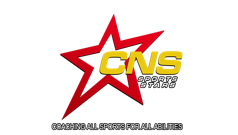 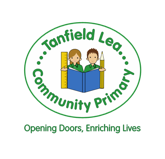 Day/Club/DateCNS Sports Club ONLY(Just for Y1 to Y6)3.15-4.15pm£2.50CNS Sports Club/Activities AND Extra Provision3.15-5.30pm£6.50Another school club followed by the extra CNS provision4.15-5.30pm£4Child Care for child in Reception from 3:15 to 5:30 pm.£6.50Tuesday – Multi Sport3 - SeptWednesday – Tag Rugby    4 - SeptThursday – Dodgeball5 - Sept Friday -  Hockey6 -  SeptMonday –  Small ball games9 - SeptTuesday – Multi Sport10 -  SeptWednesday –  Tag Rugby11 -  SeptThursday – Dodgeball12 -  SeptFriday -  Hockey13 -  SeptMonday –  Small ball games16 -  SeptTuesday – Multi Sport17 -  SeptWednesday –  Tag Rugby18 -  SeptThursday – Dodgeball19 -  SeptFriday -  Hockey20 -  SeptMonday –  Small ball games23 -  SeptTuesday – Multi Sport24 -  SeptWednesday –  Tag Rugby25 -  SeptThursday – Dodgeball26 -  SeptFriday -  Hockey27 -  SeptMonday –  Small ball games30 -  SeptTuesday – Multi Sport1 - OctWednesday –  Tag Rugby2 -  OctThursday – Dodgeball3 -  OctFriday -  Hockey4 -  OctMonday –  Small ball games7 -  OctTuesday – Multi Sport8 -  OctWednesday –  Tag Rugby9 -  OctThursday – Dodgeball10 -  OctFriday -  Hockey11 -  OctMonday - Small ball games14 -  OctTuesday – Multi Sport15 -  OctWednesday –  Tag Rugby16 -  OctThursday – Dodgeball17 -  OctFriday -  Hockey18 -  Oct                 Monday –  Small ball games21 -  Oct                Tuesday – Multi Sport22 -  Oct                Wednesday –  Tag Rugby23 -  Oct               Thursday – Dodgeball24 -  Oct               Friday - Hockey25 - OctTotal PaymentTotal Payment£££